BBQ-Schweinerücken mit eingelegten Tomaten und Curry-Polenta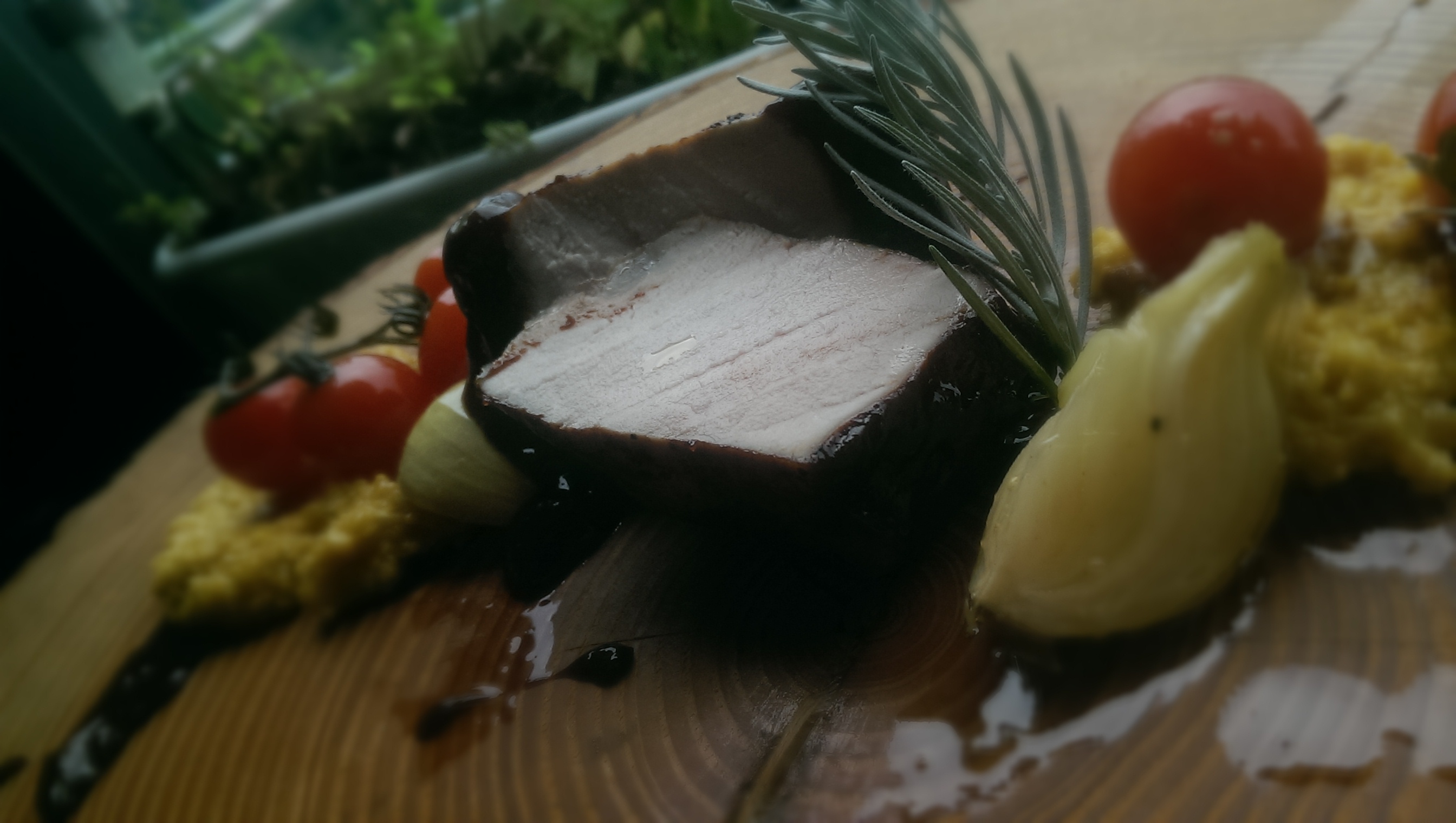 Zutaten für 4 Personen:

Für den Schweinebauch:
1000g	Schweinerücken	2 EL	OlivenölSalz, Pfeffer
250ml	hausgemachte BBQ-Sauce 

für die eingelegten Tomaten:
15g		Ingwer (fein gehackt)	3stk		Knoblauch (fein gehackt)1 TL		Senfsamen1 TL		Schwarzer Pfeffer (gestossen)5g		Kümmel½ TL		Cayennepfeffer½ TL		Kurkuma0.35L		Olivenöl0.35L		Reisessig75g		brauner o. weißer Zucker5g		Salz10-15 stk		Cherry Tomaten mit Rispe1 Bd 		Frühlingslauch5 stk		Pepperoncini (entkernt, fein geschnitten)
für die Curry Polenta:
300g	Polenta
2 EL	Curry Madras	
400ml	Rindsfond
150ml	Sahne
1 TL	ButterZubereitung:
Schweinerücken:
Den Schweinerücken parieren, also von Fett und Sehnen befreien. Dann ganz scharf in der Pfanne anbraten. Den Rücken dann für 60min bei 80°C in den Ofen schieben und immer wieder mit der BBQ-Sauce bepinseln
eingelegte Tomaten:
Alle Zutaten bis auf die Tomaten und den Frühlauch in einen Topf geben und  einmalig aufkochen lassen. Dann den Rest in den noch warmen Sud geben.

Curry-Polenta:
Rindsfond aufkochen lassen und die Polenta unter ständigem Rühren einrieseln lassen. Nun die Polenta kochen, bis sie weich ist. Mit Sahne und Butter cremig rühren, abschmecken mit Salz, Pfeffer und Curry und dann sofort servieren.